Nomor 		:Un.03/KS.01.3/3186/2014					29 Agustus 2014Lampiran 	: 1 (satu) bendelPerihal 		: Permintaan Informasi Harga Barang						Kepada Yth. ............................................................................................di‘- T e m p a t – Dengan hormat,Sehubungan rencana realisasi pelaksanaan pengadaan CCTV System  UIN Maulana Malik Ibrahim MalangTahun Anggaran 2014, bersama ini kami bermaksud agar perusahaan saudara memberikan informasi tentang harga barang sesuai dengan Rencana Anggaran Biaya (RAB) yang kami lampirkan dalam surat ini untuk data dukung pembuatan HPS (Harga Perkiraan Sendiri) Lelang CCTV System.Kami harap informasi harga barang dapat kami terima paling lambat pada :Hari /tanggal 		: Selasa / 02 September 2014 Pukul			: 15.00 WIBTempat 		: Unit Layanan Pengadaan Lantai II Gedung Rektorat UIN Maliki Malang Jl. Gajayana 50 Malang (0341) 570886Adapun informasi harga tersebut bisa dikirim ke kantor ULP, di fax di no (0341) 570886 dan/atau via e-mail ke : ulp@uin-malang.ac.id atau ulp_uinmalang@kemenag.go.id.Demikian atas perhatian dan kerjasamanya yang baik, kami sampaikan terima kasih.Pejabat Pembuat Komitmen,Dr. H. Sugeng Listyo Prabowo, M.PdNIP 19690526 200003 1 003Pekerjaan 		 : Pengadaan CCTV SystemLokasi				: UIN Maulana Malik Ibrahim MalangTahun Anggaran 	: 2014NB : Pejabat Pembuat Komitmen,Dr. H. Sugeng Listyo Prabowo, M.PdNIP 19690526 200003 1 003KEMENTERIAN AGAMA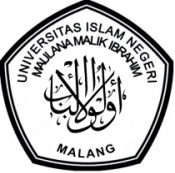 UNIVERSITAS ISLAM NEGERI MAULANA MALIK IBRAHIM MALANGJl. Gajayana No. 50 Malang 65144,  Telp. (0341) 551354, Fax. (0341) 572533 Website : www.uin-malang.ac.id E-mail : info@uin-malang.ac.idLampiran  Surat Permintaan Informasi Harga BarangSurat Permintaan Informasi Harga BarangNomor:Un.03/KS.01.3/3186/2014Tanggal :29 Agustus 2014No.Nama BarangNama BarangVolumeHarga satuan (Rp. )Total (Rp.)1DVR 16CH Full D1Box PannelOD603 Camera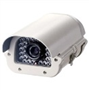 OD501 Camera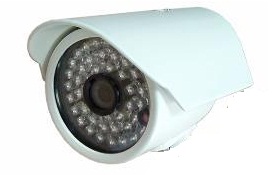 Kabel RG6/59+Power Coaxial RG59/RG6(Optional sesuai Kondisi)Kabel UTP CAT5E : UTP CAT 5E  BELDEN 1583a/SetaraKabel Listrik 3X 1.25: 3 x 1.25mmStop Contact 3 Hole 3 Lubang TempelStop Contact 1 Hole 1 Lubang TempelSteker with Ground plateAMP RJ45 : Modular Plug CAT5EBNC Connector : BNC Connector with Crimping SystemAdaptor 12V 1000mA (pure): 12V 1000 mA pure output, 220V InputPC Monitor SecurityIntel XEON 2.3GhzIntel VGA Integrated2GB DD RAM1 TB HDDTower CaseKeyboard + Mouse WirelessWindows XPPC Monitoring ServerIntel XEON 2.3GhzIntel VGA Integrated2GB DD RAM1TB HDDTower CaseKeyboard + Mouse WirelessWindows XPMonitor LED 32" Security :LED Display 32", PC/HDMI, Video & TV Input 220V  Input Voltage + BracketMonitoring LED 42" Server :LED Display 40/42", PC/HDMI, Video & TV Input 220V Input Voltage + BracketUPS 1200VA :1200VA Power Output, 220V Input Output, 12V 6A x2 Battery :Gigabit TPLInk 16port :16Port Gigabit SwitchNano Bridge 5.8Ghz 260Mbps :5.8Ghz, Upto 260Mbps Trougput, Solid Disc ParabolicDVR 16CH Full D1Box PannelOD603 CameraOD501 CameraKabel RG6/59+Power Coaxial RG59/RG6(Optional sesuai Kondisi)Kabel UTP CAT5E : UTP CAT 5E  BELDEN 1583a/SetaraKabel Listrik 3X 1.25: 3 x 1.25mmStop Contact 3 Hole 3 Lubang TempelStop Contact 1 Hole 1 Lubang TempelSteker with Ground plateAMP RJ45 : Modular Plug CAT5EBNC Connector : BNC Connector with Crimping SystemAdaptor 12V 1000mA (pure): 12V 1000 mA pure output, 220V InputPC Monitor SecurityIntel XEON 2.3GhzIntel VGA Integrated2GB DD RAM1 TB HDDTower CaseKeyboard + Mouse WirelessWindows XPPC Monitoring ServerIntel XEON 2.3GhzIntel VGA Integrated2GB DD RAM1TB HDDTower CaseKeyboard + Mouse WirelessWindows XPMonitor LED 32" Security :LED Display 32", PC/HDMI, Video & TV Input 220V  Input Voltage + BracketMonitoring LED 42" Server :LED Display 40/42", PC/HDMI, Video & TV Input 220V Input Voltage + BracketUPS 1200VA :1200VA Power Output, 220V Input Output, 12V 6A x2 Battery :Gigabit TPLInk 16port :16Port Gigabit SwitchNano Bridge 5.8Ghz 260Mbps :5.8Ghz, Upto 260Mbps Trougput, Solid Disc Parabolic              5 pcs               6 pcs             38 pcs               6 pcs11.684 meter      900 meter      200 meter         10 pcs         55 pcs         10 pcs            1 Box 110 pcs          44 pcs            3 pcs            2 pcs             3 pcs             2 pcs           10 pcs             1 pcs           12 pcsJumlahJumlahPPNNilaiHarga sudah termasuk Pajak dan biaya instalasiMohon dicantumkan spesifikasi lengkap dan merek barangDisetiap pos security akan bisa memonitor sebagian atau seluruh camera menggunakan LED 32"Di Sentral Monitoring akan bisa memonitoring Semua Camera, menggunakan LED 40" x 2Jaringan Internal semua peralatan ini dibangun MANDIRI (tidak terpasang/menumpang pada jaringan yg sudah ada).Harga Sudah Termasuk Biaya Pemasangan, Instalasi & Setting untuk 3 pos security & 2 Server MonitoringHarga tersebut diatas sudah termasuk biaya maintenance selama 1th (akan dilakukan kunjungan 1bulan sekali).Harga NanoBridge sudah termasuk bracket/tiang & peralatan tambahan yg dibutuhkan (dipastikan terpasang & berfungsi)Harga camera sudah termasuk bracket/tiang & peralatan tambahan yg dibutuhkan (dipastikan terpasang & berfungsi)DVR, Power Supply, Gigabit, Camera Garansi 1THBattery Garansi 3BulanNano Bridge Garansi 6BulanGaransi Tidak berlaku apabila Kena petir, Terbakar & Human ErrorEstimasi lama pekerjaan 45hari kerja